FACULTY OF MEDICINE, FACULTY COUNCIL Steering Committee Minutes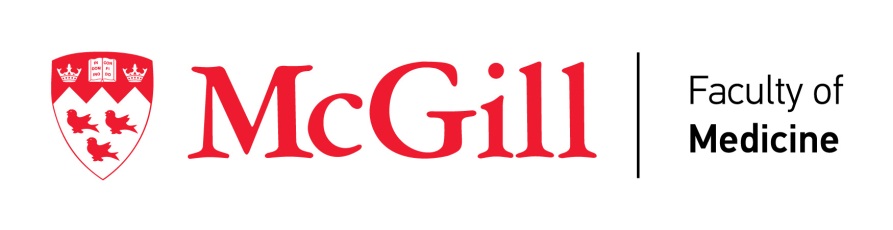 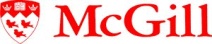 							January 23, 2019Minutes of the meeting of the Faculty Council Steering Committee held on January 23, 2019 at 2:00 p.m. in the Dean’s Conference Room (Room 103, 3605 de la Montagne).PRESENTRegrets:  Filion, Françoise; Liu, Catherine; Robaire, Bernard; Roncière, Léanne; Sharif, BehrangReview of the November 5, 2018 Steering Committee MinutesThe minutes were approved without change. 
Review of the December 5, 2018 Faculty Council Minutes The minutes were approved without change. It was noted that the minutes were distributed to Faculty Council presenters, and some approvals were still pending.Topics to consider for the next FC meeting on February 26 [education, research, students]The Chair asked members whether there were any pressing items that should be brought to the next Faculty Council meeting. D. Kafantaris outlined three topics: 1) Capital Campaign (deferred from the December 5 meeting); 2) Learning Environment Retreat held on October 29 update (pending A. Majnemer’s confirmation) and 3) Indigenous Health EEO (Enriched Education Opportunities) with Nursing and the School of Communication Sciences & Disorders. The Chair added A. Ryan’s item on improving criterion for graduate programs (accreditation). He then asked members for other possible topics to be presented, as a backup plan. D. Colby suggested having P. Gfeller & L. McVey present; the Chair suggested that the Faculty Leadership Commons (FLC) would serve as a better forum. A. Marelli suggested the topic of Women in the Life Sciences at McGill after receiving a report from the Chief of Medicine, and suggested a role or a committee is needed in the Faculty to address issues related to career advancement for women. The Chair noted this was similar to the “Win4Science” topic of women pursuing careers in life sciences research which L. Munter (Pharmacology) presented at a prior meeting. He noted that an update might be warranted, indicating that we are not doing badly regarding appointment of women, however we could do better in the broader terms of equity and diversity. He then asked who should be invited to speak on this topic- L. Fellows and A. Campbell were suggested. This topic could be combined with research done by L. Plotnick in Pediatrics, previously presented at FLC. The Chair also indicated that as L. Munter had already done a lot of work on this issue, it would be good to speak with her first.ACTION: D. Kafantaris to speak to L. Munter to get a sense of “Win4Science” update.Student topicsA list of student topics are included in the Steering Committee agenda. Updates on some of these topics is presented below.Student-run clinic (MSS): no discussion Graduate students: The Chair is waiting to hear back from A. RyanPTMD-SLAM Workshops: no discussionSYBS (Supporting Young Black Students): no discussionHelping Hands: no discussionMASH (McGill Association of Students in Healthcare) update: no discussion WPC (Widening Participation Committee) population statements & targets:D. Colby suggested this topic may be of interest as it had been a hot topic in the past. The Chair indicated he would prefer not to detract from the Indigenous student presentation and that it should be postponed to a future meeting. A. Marelli suggested students with disabilities as a potential topic given this affects learners at different levels. In reflecting on who would speak to this, the Dean of Students was suggested, but the Chair noted a hope to direct this more toward the Faculty of Medicine. A. Marelli indicated there might be an office for students with disabilities in the Faculty of Science, to which the Dean pointed out Medicine has a WELL Office. He noted before bringing this to Faculty Council, we need to look into it further. Chris Buddle was then suggested as a potential presenter. K. Brown noted item viii. WELL Office: mental health among learners was already proposed as a potential item and suggested the two be combined. All were in agreement. ACTION: A. Marelli to verify Office of Disabilities contacts and send to D. Kafantaris to then follow-up and verify availability to present. French language proficiency strategies for studentsK. Brown suggested this would be a good topic. D. Kafantaris indicated the existence of a committee working on this and recommendations can be presented when ready. Indigenous Health: EEO (Enriched Educational Opportunities) Nursing & SCSD (see notes on page 1).Technology & Education (SIM in MedEd; technology in Basic Sciences): no discussion.WELL Office: mental health among learners- see notes on page 2.QC vs non-QC students in health professions: no discussionResearch topic?D. Kafantaris noted there are currently no proposed research topics and asked participants for suggestions. A. Marelli proposed speaking to the CFI10 application, for which all agreed S. Baum should be approached to present. ACTION: D. Kafantaris to speak to S. Baum re availability and pertinence of an update on CFI10. Capital Campaign and fundraisingSee notes on page 1.Updates from Deanery retreats:Learning environment – clinical (Oct. 29, 2018) - D. Kafantaris awaiting confirmation from A. Majnemer whether feedback can be presented.School of Biomedical Sciences (Feb 25, 2019) - no discussion Code of Conduct.  All agreed this presentation could be postponed to the May meeting.Proj. Renaissance: Proposal/approval of the School of Medicine (TBD) - no discussion.Proj. Renaissance: Proposal to rename the Faculty (timing TBD).  All agreed this topic could be postponed to the May meeting. The Chair indicated the need for the creation of a “School” of Medicine. A broad consultation process is underway. The Faculty will seek to be renamed as part of this process (e.g. “Faculty of Medicine and Health Sciences”). The Committee for Medical Education Governance (C-MEG) was created to work on developing a School of Medicine structure. Powell building - no discussion Dean’s yearly: state of the Faculty - no discussion Provost - no discussion Principal - no discussion Standing/Routine Agenda Items:
No discussion was had on standing/routine agenda items.The Chair then asked the students representatives whether they had any topics to suggest. A. Berard-Giasson brought up the topic of PGME accreditation. The Chair suggested that with the Accreditation cycle scheduled for mid-March, a February Faculty Council presentation may not be good timing. It was however suggested that A. Aalamian provide a report at a later meeting on the results of the PGME Accreditation review. All agreed. ACTION: Consider a presentation on results of the PGME accreditation visit for the May meeting.With regards to graduate students, D. Ortiz-Paredes offered two suggestions. The first pertains to issues related to registering for courses outside of one’s department (without special permission). The Chair suggested that the PGSS write to A. Ryan (Associate Dean of Grad & Postdoctoral Studies in the Faculty of Medicine) to alert her of this issue, especially as she is in the process of consulting graduate students on their issues and will be preparing a report. He then spoke about a student-led conference: “Health Startup Day”. The goal of this conference is to connect McGill graduate students and industry personnel in health-related fields to encourage innovation. Last year's edition was a success. The Chair suggested that information be sent to D. Colby for some publicity to the McGill medical community. A previous topic was reiterated: Pizza and Politics; a collaborative student-led initiative to encourage graduate students and junior primary care researchers to explore, discuss and debate current controversies in Canadian health care policy.ACTION: D. Ortiz-Paredes to write to A. Ryan about course registering; forward Health Startup Day information to D. Kafantaris for topic consideration, and to D. Colby for promotion. A. Marelli commented that similar activity exists with the Desjardins Centre of Advanced Training (DCAT), an initiative with graduate students, promoted in conjunction with the RI-MUHC. Days are set-up with graduate students to meet with various industry employers for mentorship. ACTION: A. Marelli to send email containing contacts to D. Kafantaris. On a final note, K. Brown asked whether the Dean would provide an update on campus Outaouais. The Chair confirmed a brief update would be provided, noting several positions will be created including: a Vice-Dean with the mandate for campus oversight, a Program Director for undergraduate and postgraduate medical education. He further noted that with the help of S. Benaroya, G. Brousseau and M. Leblanc, the project is on budget and on time. One issue remains to be solved related to Med-P admissions.  The courses of the one-year pre-med preparation must be offered in French. All agreed that a quick update should be provided at the February meeting, followed by a more robust update in September; very timely with the opening of the Campus one year away: September 2020. It was also noted that as Outaouais Campus comes to life, we will need to find a way to incorporate more French at Faculty Council meetings and other Faculty activities.  This includes going beyond livestreaming meetings and adopting effective methods of interaction and participation. ACTION: D. Kafantaris and D. Colby to find solutions to facilitate active participation remotely. There being no other business to address, the meeting ended at 3:02 p.m.Berard-Giasson, Annick (delegate)Brown, Karen Colby, Diana (by phone)Eidelman, David (Chair)Kafantaris, DemetraMarelli, ArianeOrtiz-Paredes, David